关于收看《工会公益大讲堂》第八期网上直播课的通知各分工会：当前，新冠肺炎疫情防控形势依然十分严峻，为缓解广大职工朋友们的心理压力，保持心理健康状态，增强战胜疫情的信心，由潍坊市总工会主办、潍坊市工人文化宫承办的《工会公益大讲堂》我为群众办实事系列讲座，第八期《工会公益大讲堂》，将邀请潍坊市精神卫生中心心理咨询中心副主任孟亮亮作《种好“心理疫苗”成就乐观心态》专题辅导讲座。直播时间3月23日（星期三）晚7:30组织方式请各分工会积极组织、宣传、转发视频讲座的时间和收看方式通知，通过扫描关注二维码在线观看视频直播。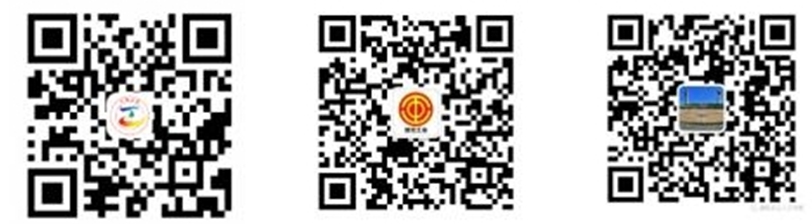                工  会    2022年3月21日